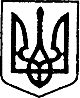 УКРАЇНАЧЕРНІГІВСЬКА ОБЛАСТЬН І Ж И Н С Ь К А    М І С Ь К А    Р А Д АВ И К О Н А В Ч И Й    К О М І Т Е ТР І Ш Е Н Н Явід  02 січня  2024 р.		м. Ніжин		                № 06Про втрату чинності рішення виконавчогокомітету Ніжинської міської ради від 23.10.2023 р. № 469 «Про фінансування заходів міської Програми розвитку культури, мистецтва і охорони культурної спадщини на 2023 рік»	Відповідно до ст. ст. 32, 40, 42, 59  Закону України «Про місцеве самоврядування в Україні», Регламенту виконавчого комітету Ніжинської міської ради VІІІ скликання, затвердженого рішенням Ніжинської міської ради Чернігівської області від 24.12.2020 р. № 27-4/2020, розглянувши клопотання управління культури і туризму Ніжинської міської ради, виконавчий комітет міської ради вирішив, Визнати таким, що втратило чинність рішення виконавчого комітету Ніжинської міської ради від 23.10.2023 року № 469 «Про фінансування заходів міської Програми розвитку культури, мистецтва і охорони культурної спадщини на 2023 рік» у зв’язку з виробничою необхідністю.	2. Начальнику управління культури і туризму Ніжинської міської ради Бассак Т.Ф. забезпечити оприлюднення даного рішення на сайті міської ради.	3. Контроль за виконанням рішення покласти на заступника міського голови з питань діяльності виконавчих органів ради Смагу С.С.Міський голова 							Олександр КОДОЛАВізують:Начальник управління культуриі туризму Ніжинської міської ради				Тетяна БАССАКЗаступник міського голови					    з питань діяльності виконавчих органів ради 							Сергій СМАГАНачальник фінансового управління				 Ніжинської міської ради 					Людмила ПИСАРЕНКО  Керуючий справами виконавчогокомітету Ніжинської міської ради				Валерій САЛОГУБ Начальник відділу юридично-кадровогозабезпечення виконавчого комітетуНіжинської міської ради 					В'ячеслав ЛЕГАПОЯСНЮВАЛЬНА ЗАПИСКАдо проекту рішення виконавчого комітету Ніжинської міської ради«Про втрату чинності рішення виконавчого комітету Ніжинської міської ради від 23.10.2023 р. № 469 «Про фінансування заходів міської Програми розвитку культури, мистецтва і охорони культурної спадщини на 2023 рік»»1. Обґрунтування необхідності прийняття акта Проект рішення виконавчого комітету Ніжинської міської ради  «Про втрату чинності рішення виконавчого комітету Ніжинської міської ради від 23.10.2023 р. № 469 «Про фінансування заходів міської Програми розвитку культури, мистецтва і охорони культурної спадщини на 2023 рік» розроблено Відповідно до ст. ст. 32, 40, 42, 59  Закону України «Про місцеве самоврядування в Україні», Регламенту виконавчого комітету Ніжинської міської ради VІІІ скликання, затвердженого рішенням Ніжинської міської ради Чернігівської області від 24.12.2020 р. № 27-4/2020.2. Загальна характеристика і основні положення проектуПроект рішення складається з трьох пунктів:Пункт 1 містить інформацію про втрату чинності рішення виконавчого комітету Ніжинської міської ради «Про втрату чинності рішення виконавчого комітету Ніжинської міської ради від 23.10.2023 р. № 469 «Про фінансування заходів міської Програми розвитку культури, мистецтва і охорони культурної спадщини на 2023 рік» у зв’язку з виробничою необхідністю.Пункт 2 визначає контролюючого за оприлюднення даного рішення на сайті міської ради.Пункт 3 визначає контролюючого за виконанням даного рішення.3. Фінансово-економічне обґрунтування Реалізація даного проекту не потребує фінансування з міського бюджету.Начальник управління культури і туризму                                                                       Тетяна БАССАК